Zespół hospitujący:     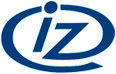 ......................................................................................................................................................... (imię i nazwisko, tytuł, stopień naukowy, stanowisko, jednostka organizacyjna) ......................................................................................................................................................... (imię i nazwisko, tytuł, stopień naukowy, stanowisko, jednostka organizacyjna)Informacje wstępneOcena formalna zajęćOcena merytoryczna i metodyczna przeprowadzonych zajęć); 
5,5 – wzorowa,  5 – bardzo dobra,  4 – dobra, 3 – dostateczna, 2 – negatywna,  0 – nie dotyczyProwadzący Ocena końcowa  Ocenę końcową z hospitacji wystawia się na podstawie średniej oceny merytorycznej
i metodycznej S wyznaczonej w pkt. 3. z zastosowaniem poniższej skali. Skala ocen: wzorowa S   5,0;  bardzo dobra: 5,0 > S ≥ 4,5; dobra: 3,5 ≤ S < 4,5; dostateczna: 2,5 ≤ S < 3,5; negatywna: S < 2,5Zespół hospitujący może obniżyć ocenę końcową, jeżeli ocena formalna hospitowanych zajęć
(pkt. 2) wskazuje na rażące uchybienia.Ocena końcowa): wzorowa,   bardzo dobra,   dobra,   dostateczna,   negatywnaUzasadnienie oceny końcowej (należy obligatoryjnie wypełnić niezależnie od wystawionej oceny)…………………………………………………..…………………………………………... ..………………………………………………………..…............................................................................................................................................................................................................................................................................................................................................................................................................ ………………………………………………………………………………………………………..Wnioski i zalecenia ............................................................................................................................................................................................................................................................................................…………………………………………………………………………………………………………………………………………………………………………………………………………………………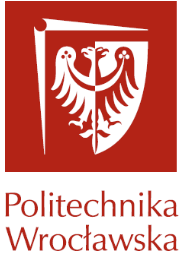 Wydziałowy System Zapewniania Jakości KształceniaPROTOKÓŁ Z HOSPITACJI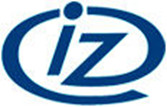 Prowadzący zajęcia/Jednostka organizacyjna .......................................................................Nazwa kursu/kierunek studiów..............................................................................................Kod kursu................................................... Forma dydaktyczna...........................................Stopień i forma studiów).....................................................................Semestr.........................Miejsce i termin zajęć (sala, budynek, dzień tygodnia, godziny)…………………………………………………………………………………………………………………………………..Czy zajęcia rozpoczęły się punktualnie, opóźnienie .................. mintak    nie)Czy sprawdzono obecność studentówJeśli tak – liczba obecnych ……/zapisanych …….        tak    nie    nie dotyczy2)Czy sala i jej wyposażenie są przystosowane do formy prowadzonych zajęć. Jeżeli nie, to  z jakich powodów………tak    nie2)…...............................................................................................................................................…...............................................................................................................................................Treść zajęć jest zgodna z programem kursu i umożliwia osiągnięcie założonych efektów kształcenia ujętych w Karcie Przedmiotu                                                                         tak   nie2)Treść zajęć jest zgodna z programem kursu i umożliwia osiągnięcie założonych efektów kształcenia ujętych w Karcie Przedmiotu                                                                         tak   nie2)Inne uwagi, wnioski i zalecenia dotyczące formalnej strony zajęć: ….……………………………………………………………………………………………….....................................................................................................................................................Inne uwagi, wnioski i zalecenia dotyczące formalnej strony zajęć: ….……………………………………………………………………………………………….....................................................................................................................................................Przedstawił temat, cel i zakres zajęć   Przedstawił temat, cel i zakres zajęć   5,554320Wyjaśniał w zrozumiały sposób omawiane zagadnienia Wyjaśniał w zrozumiały sposób omawiane zagadnienia 5,554320Realizował zajęcia z zaangażowaniem Realizował zajęcia z zaangażowaniem 5,554320Inspirował studentów do samodzielnego myślenia (stawiania pytań, dyskusji, samodzielnego rozwiązywania problemów/zadań  itp.)Inspirował studentów do samodzielnego myślenia (stawiania pytań, dyskusji, samodzielnego rozwiązywania problemów/zadań  itp.)5,554320Udzielał merytorycznie poprawnych odpowiedzi na pytania studentówUdzielał merytorycznie poprawnych odpowiedzi na pytania studentów5,554320Stosował środki dydaktyczne (np. prezentacje multimedialne, materiały dydaktyczne, sprzęt laboratoryjny, pokazy) adekwatnie do celów i treści zajęćStosował środki dydaktyczne (np. prezentacje multimedialne, materiały dydaktyczne, sprzęt laboratoryjny, pokazy) adekwatnie do celów i treści zajęć5,554320Posługiwał się poprawnym językiemPosługiwał się poprawnym językiem5,554320Panował nad dynamiką grupyPanował nad dynamiką grupy5,554320Tworzył pozytywną atmosferę na zajęciach	Tworzył pozytywną atmosferę na zajęciach	5,554320WykładPrzekazywał aktualną wiedzę. 5,554320WykładPrzedstawiał materiał, który był przygotowany i uporządkowany 5,554320WykładWykazał się umiejętnościami w zakresie nauczania (zwięzłość przekazu, jakość narracji, zdolność nawiązywania kontaktu  ze studentami, itp.)5,554320WykładPoprawnie dobierał przykłady – pod względem  treści – do omawianych  problemów/zagadnień/zadań 5,554320WykładTempo prowadzonych zajęć dostosował do możliwości percepcyjnych studentów5,554320Inne formy zajęćBył przygotowany merytorycznie do danej formy zajęć5,554320Inne formy zajęćJasno określił zadania dla studentów5,554320Inne formy zajęćOdpowiednio rozplanował czas zajęć5,554320Inne formy zajęćKontrolował umiejętności zdobywane w trakcie zajęć i/lub w sposób merytorycznie poprawny komentował i korygował wypowiedzi/działania studentów5,554320Inne formy zajęćProwadził dokumentację zajęć (lista obecności, lista ocen, sprawozdania, prace kontrolne itp.)5,554320Średnia ocena wyznaczana ze wzoru: S = (Suma punktów)/(14 – liczba odpowiedzi nie dotyczy) =………..Średnia ocena wyznaczana ze wzoru: S = (Suma punktów)/(14 – liczba odpowiedzi nie dotyczy) =………..Średnia ocena wyznaczana ze wzoru: S = (Suma punktów)/(14 – liczba odpowiedzi nie dotyczy) =………..Średnia ocena wyznaczana ze wzoru: S = (Suma punktów)/(14 – liczba odpowiedzi nie dotyczy) =………..Średnia ocena wyznaczana ze wzoru: S = (Suma punktów)/(14 – liczba odpowiedzi nie dotyczy) =………..Średnia ocena wyznaczana ze wzoru: S = (Suma punktów)/(14 – liczba odpowiedzi nie dotyczy) =………..Średnia ocena wyznaczana ze wzoru: S = (Suma punktów)/(14 – liczba odpowiedzi nie dotyczy) =………..Średnia ocena wyznaczana ze wzoru: S = (Suma punktów)/(14 – liczba odpowiedzi nie dotyczy) =……….......................................  ..................................................................................................................................... ...........  .......................................................................................................................................(podpisy hospitujących) .....................................................................(data i podpis hospitowanego)